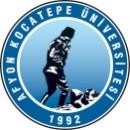 AFYON KOCATEPE ÜNİVERSİTESİHassas Görevler ListesiAFYON KOCATEPE ÜNİVERSİTESİHassas Görevler ListesiAFYON KOCATEPE ÜNİVERSİTESİHassas Görevler ListesiAFYON KOCATEPE ÜNİVERSİTESİHassas Görevler ListesiAFYON KOCATEPE ÜNİVERSİTESİHassas Görevler ListesiAFYON KOCATEPE ÜNİVERSİTESİHassas Görevler ListesiDoküman No    : 1İlk Yayın Tarihi: 28.12.2022Revizyon Tarihi: Revizyon No     :BirimKocatepe Büyük Taarruz Uygulama ve Araştırma MerkeziKocatepe Büyük Taarruz Uygulama ve Araştırma MerkeziKocatepe Büyük Taarruz Uygulama ve Araştırma MerkeziKocatepe Büyük Taarruz Uygulama ve Araştırma MerkeziKocatepe Büyük Taarruz Uygulama ve Araştırma MerkeziKocatepe Büyük Taarruz Uygulama ve Araştırma MerkeziKocatepe Büyük Taarruz Uygulama ve Araştırma MerkeziSıra Noİlgili BirimHassas GörevSorumlu PersonelSorumlu YöneticiRisk DüzeyiGörevin Yerine GetirilmemeSonucuAlınması Gereken Önlemler veyaKontroller1Merkez Müdürlüğü2547 sayılı Yükseköğretim Kanununun 4. ve 5. maddelerinde belirtilen amaç ve ilkelere uygun hareket etmek, merkez yönetim kurullarına başkanlık etmek ve kurul kararlarının uygulanmasını sağlamak.Merkez MüdürüMerkez MüdürüYüksekKurumsal hedeflere ulaşmada aksaklıklar yaşanması, kurumsal temsil ve yetkinlikte sorunlar yaşanmasıİlgili maddeler ve gereklilikleri konusunda bilgilendirilme için idari birimlerle irtibata geçme2Merkez MüdürlüğüMerkezin faaliyet, stratejik plan, performans kriterlerinin hazırlanmasını sağlamakMüdür YardımcısıMerkez MüdürüOrtaKurumsal hedeflere ulaşılamaması, verim düşüklüğüBölüm yönetim kurullarının zamanında toplanmasını sağlamak, dönem ve eğitim yılı ile ilgili gerekli iş bölümü ve güncelleme paylaşımının yapılmasını sağlama3Merkez Müdürlüğü2547 sayılı YükseköğretimKanununun 4. ve 5. maddelerinde belirtilen amaç ve ilkelere uygun hareket etmekMerkez Müdürü ve Müdür YardımcısıMerkez MüdürüYüksekKurumsal hedeflere ulaşmada aksaklıklar yaşanması, kurumsal temsil ve yetkinlikte sorunlar yaşanmasıİlgili maddeler ve gereklilikleri konusunda bilgilendirme yapılması, durumun hassasiyeti bağlamında iletişim kurulması4Merkez MüdürlüğüAraştırma merkezinin ön gördüğü toplantılara(Sosyal ve kültürel) katılmak, faaliyetlere destek vermekMerkez Müdürü ve Müdür Yardımcısı Merkez MüdürüOrtaAkademik ve idari işlerin yürütülmesinde gerekli olan müdürlük koordinasyonunda aksamalar doğması ve gerekli bilgi ve iletişim ağının sağlanamamasıGerekli koordinasyonun ve iletişim ağının kurulabilmesi ve buradan sağlanacak sinerjinin dinamizme edilebilmesi için yazılı ve şifahen toplantıların önceden bildirilmesi, üyelerin de mazeretlerini önceden bildirmeleri5Merkez MüdürlüğüMerkezde stratejik plan performans kriterleri gibi her yıl yapılması zorunlu çalışmalara destek vermekMerkez Müdürü ve Müdür YardımcısıMerkez MüdürüOrtaMerkezde akademik ve idari faaliyetlerde aksama, koordinasyon eksikliği ve kamu zararıMerkezin dönemsel çalışmalarının güncellenmesi ve ileriye taşınması için eşgüdümün öneminin vurgulanması ve bu yönde belli kriterlerin düzenliliği için çaba sarf edilmesi6Merkez MüdürlüğüKaynakların verimli etkin ve ekonomik kullanılmasını sağlamak, çalışma odasının korunması konusunda ilgililere yardımcı olmakMerkez Müdürü ve Müdür YardımcısıMerkez MüdürüYüksekKamu zararı, kurumsal hedeflere ulaşmada aksamalar, hak kaybıİlgili maddeler ve gereklilikleri konusunda bilgilendirme yapılması, merkezin hassasiyeti bağlamında iletişim kurulması, kamu mallarının korunması için eşgüdüm sağlanması7Merkez MüdürlüğüMerkez müdürlüğünün etik kurallarına uymak, iç kontrol faaliyetlerini desteklemek, hassas görevleri bulunduğunu bilmek ve buna göre hareket etmekMerkez Müdürü ve Müdür YardımcısıMerkez MüdürüYüksekAkademik hedeflerden sapma, idari koordinasyonda aksaklıklar, kurumsal yetkinlik ve temsil sorunuİlgili değer ve normları koruma ve uygulama bağlamında hassasiyet gösterilmesi bağlamında bilgilendirme yapılması, kriterlerin uygulanmasının denetlenmesi8Merkez MüdürlüğüKanun, yönetmelik ve diğer mevzuatın takibi ve uygulanmasıMerkez Müdür YardımcısıMerkez MüdürüYüksekHak kaybı, Yanlış̧ işlem, kaynak israfKanun ve yönetmelik değişikliklerini takip etmekOnaylayanDoç. Dr. Sibel YAZICIMerkez MüdürüOnaylayanDoç. Dr. Sibel YAZICIMerkez MüdürüOnaylayanDoç. Dr. Sibel YAZICIMerkez MüdürüOnaylayanDoç. Dr. Sibel YAZICIMerkez MüdürüOnaylayanDoç. Dr. Sibel YAZICIMerkez MüdürüOnaylayanDoç. Dr. Sibel YAZICIMerkez MüdürüOnaylayanDoç. Dr. Sibel YAZICIMerkez MüdürüOnaylayanDoç. Dr. Sibel YAZICIMerkez Müdürü